ΑΠΟΤΕΛΕΣΜΑΤΑ ΕΚΛΟΓΩΝ - ΕΓΓΡΑΦΗ ΜΕΛΩΝ  - ΔΙΚΤΥΟ ΠΡΩΤΟΒΑΘΜΙΩΝ ΥΠΗΡΕΣΙΩΝ ΥΓΕΙΑΣ ΜΑΙΩΝ ΜΑΙΕΥΤΩΝΤην Τετάρτη 01/06/2022 διεξήχθησαν  ηλεκτρονικές εκλογές για την ανάδειξη του Υπεύθυνου Συντονισμού του Δικτύου Πρωτοβάθμιων Υπηρεσιών Υγείας Μαιών - Μαιευτών της 2ης Υγειονομικής Περιφέρειας Πειραιώς και Αιγαίου, μέσω της ψηφιακής κάλπης «ΖΕΥΣ» (ΦΕΚ 5244/ τεύχος Β΄/ 12-11-2021).Η εκλογική διαδικασία ξεκίνησε την Τετάρτη 01/06/2022 ώρα 6.00 π.μ. και ολοκληρώθηκε την Τετάρτη 01/06/2022  ώρα 11:59 μ.μ.Μετά τη λήξη της διαδικασίας ακολούθησε ηλεκτρονικά αποκρυπτογράφηση των ψηφοδελτίων, με τα παρακάτω αποτελέσματα:Έλαβαν ψήφους: ΧΑΡΑΜΗ ΕΥΑΓΓΕΛΙΑ του ΕΛΕΥΘΕΡΙΟΥ ΤΕ ΜΑΙΕΥΤΙΚΗΣ ΚΕΝΤΡΟΥΓΕΙΑΣ ΔΡΑΠΕΤΣΩΝΑΣ: Είκοσι  20ΚΙΑΧΟΠΟΥΛΟΥ ΝΕΚΤΑΡΙΑ του ΑΒΡΑΑΜ ΤΕ ΜΑΙΕΥΤΙΚΗΣ ΚΕΝΤΡΟΥΓΕΙΑΣ ΑΙΓΑΛΕΩ: Δεκατέσσερις 14ΑΝΤΩΝΑΡΑ ΜΑΡΙΑ του ΙΩΑΝΝΗ ΤΕ ΜΑΙΕΥΤΙΚΗΣ ΚΕΝΤΡΟ ΥΓΕΙΑΣΕΛΕΥΣΙΝΑΣ 2: Εννέα  9Εκλέγονται:Υπεύθυνη Συντονισμού του Δικτύου Πρωτοβάθμιων Υπηρεσιών Υγείας Μαιών- Μαιευτών της 2ης Υγειονομικής Περιφέρειας Πειραιώς και Αιγαίου: Χαραμή Ευαγγελία του Ελευθερίου με αναπληρώτρια την Κιαχοπούλου Νεκταρία του ΑβραάμΗ φόρμα εγγραφής μελών στο Δίκτυο Πρωτοβάθμιων Υπηρεσιών Υγείας Μαιών - Μαιευτών της 2ης ΥΠΕ Πειραιώς και Αιγαίου  θα παραμείνει ενεργή για εγγραφές όλο τον χρόνο, για  όσους θέλουν να συμμετέχουν στις δράσεις του Δικτύου, πατώντας στον παρακάτω σύνδεσμο:https://docs.google.com/forms/d/e/1FAIpQLSfv0ZaRQiE73aoOebVFMupo5mxWwzan54VtAEx7ZmoGw6Za9g/viewform?usp=sf_link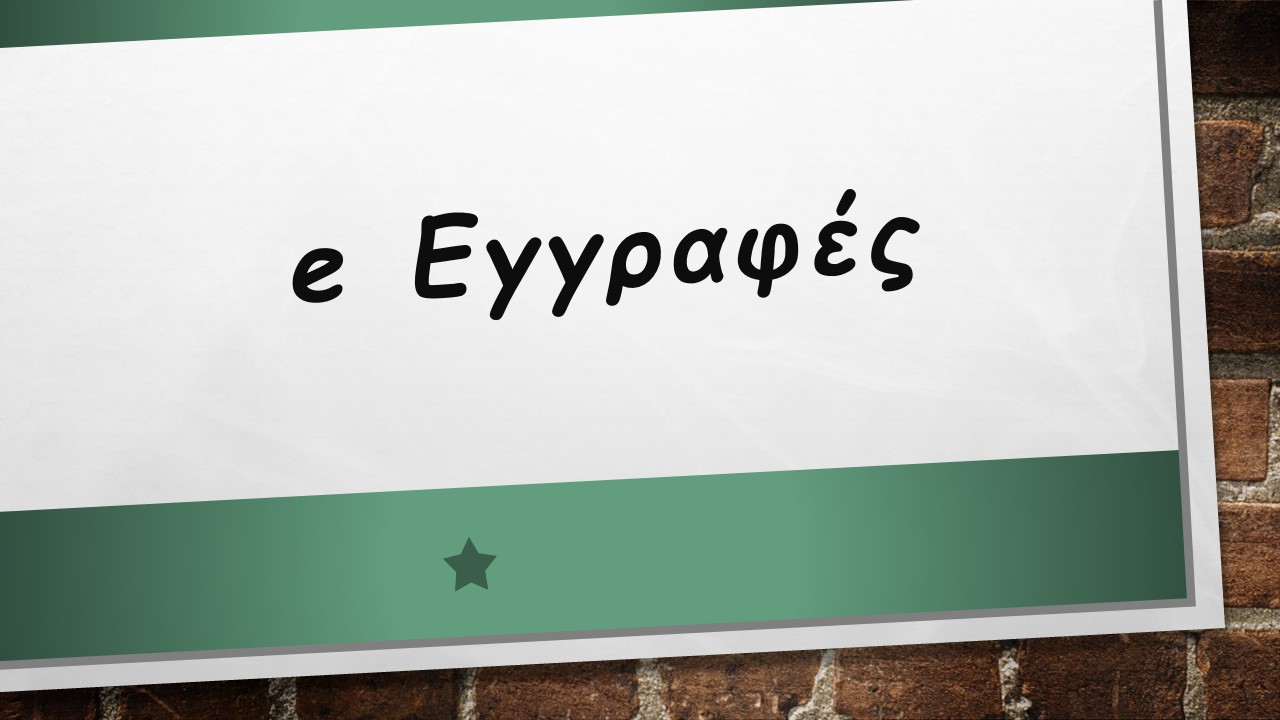 ΕΓΓΕΓΡΑΜΜΕΝΟΙ:Εξήντα τρεις (63)ΨΗΦΙΣΑΝ:Σαράντα οκτώ (48)ΕΓΚΥΡΑ:Σαράντα οκτώ (48)ΑΚΥΡΑ:Μηδέν (0)ΛΕΥΚΑ:Πέντε (5)